ПОПОЛНИЛАСЬ КОПИЛКА ДОСТИЖЕНИЙ!Подведены итоги регионального конкурса методических разработок в помощь организаторам технического творчества. Педагог дополнительного образования МБУ ДО «СЮТ» Берестовая Татьяна Викторовна заняла 3 место. Поздравляем! Желаем дальнейших творческих успехов!!!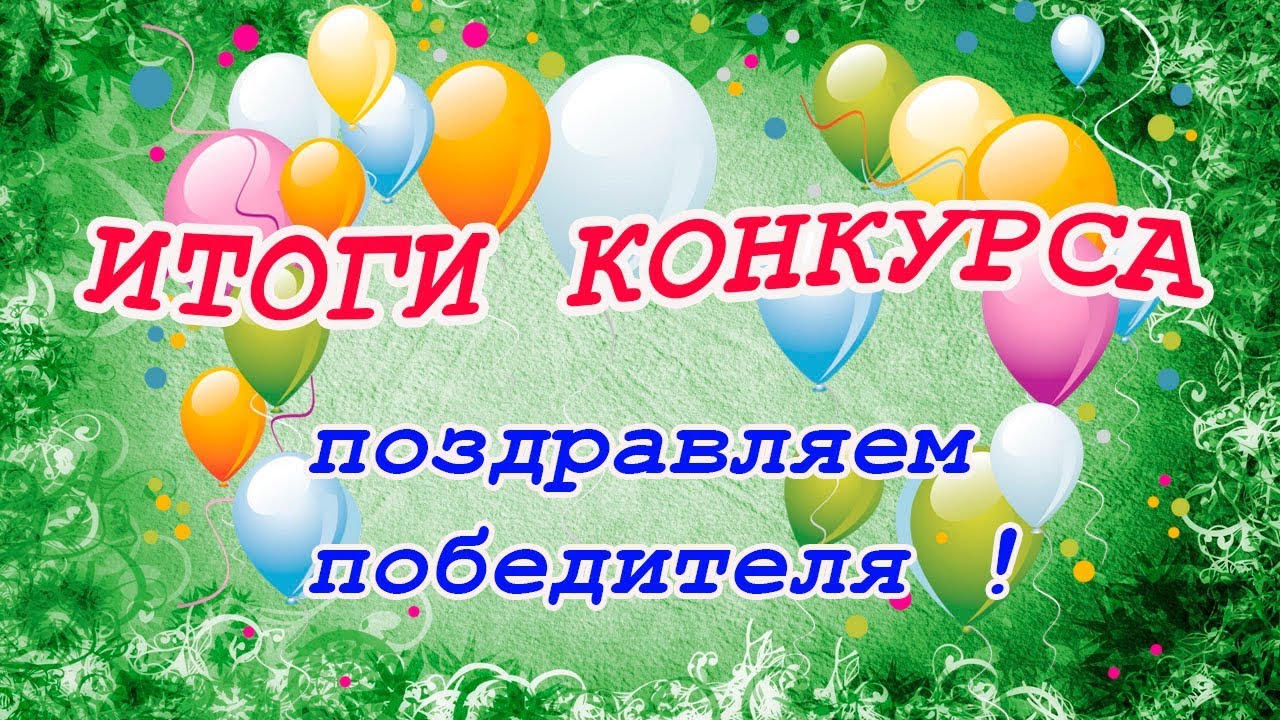 